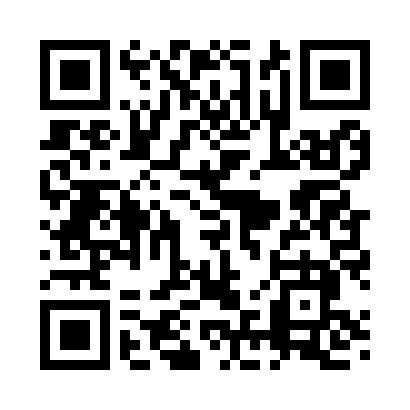 Prayer times for East Hill, Pennsylvania, USAMon 1 Jul 2024 - Wed 31 Jul 2024High Latitude Method: Angle Based RulePrayer Calculation Method: Islamic Society of North AmericaAsar Calculation Method: ShafiPrayer times provided by https://www.salahtimes.comDateDayFajrSunriseDhuhrAsrMaghribIsha1Mon3:595:401:135:158:4610:272Tue4:005:411:135:158:4610:273Wed4:015:411:145:158:4610:264Thu4:015:421:145:158:4610:265Fri4:025:421:145:158:4510:256Sat4:035:431:145:158:4510:257Sun4:045:441:145:158:4510:248Mon4:055:441:145:158:4410:239Tue4:065:451:155:158:4410:2310Wed4:075:461:155:158:4410:2211Thu4:085:461:155:158:4310:2112Fri4:095:471:155:158:4310:2013Sat4:105:481:155:158:4210:1914Sun4:125:491:155:158:4110:1815Mon4:135:501:155:158:4110:1716Tue4:145:501:155:158:4010:1617Wed4:155:511:165:158:3910:1518Thu4:165:521:165:158:3910:1419Fri4:185:531:165:148:3810:1320Sat4:195:541:165:148:3710:1221Sun4:205:551:165:148:3610:1122Mon4:215:561:165:148:3610:1023Tue4:235:561:165:148:3510:0824Wed4:245:571:165:138:3410:0725Thu4:255:581:165:138:3310:0626Fri4:275:591:165:138:3210:0427Sat4:286:001:165:138:3110:0328Sun4:296:011:165:128:3010:0129Mon4:316:021:165:128:2910:0030Tue4:326:031:165:128:289:5931Wed4:336:041:165:118:279:57